Briarcliff ParentInvolvement Policy    2014-2015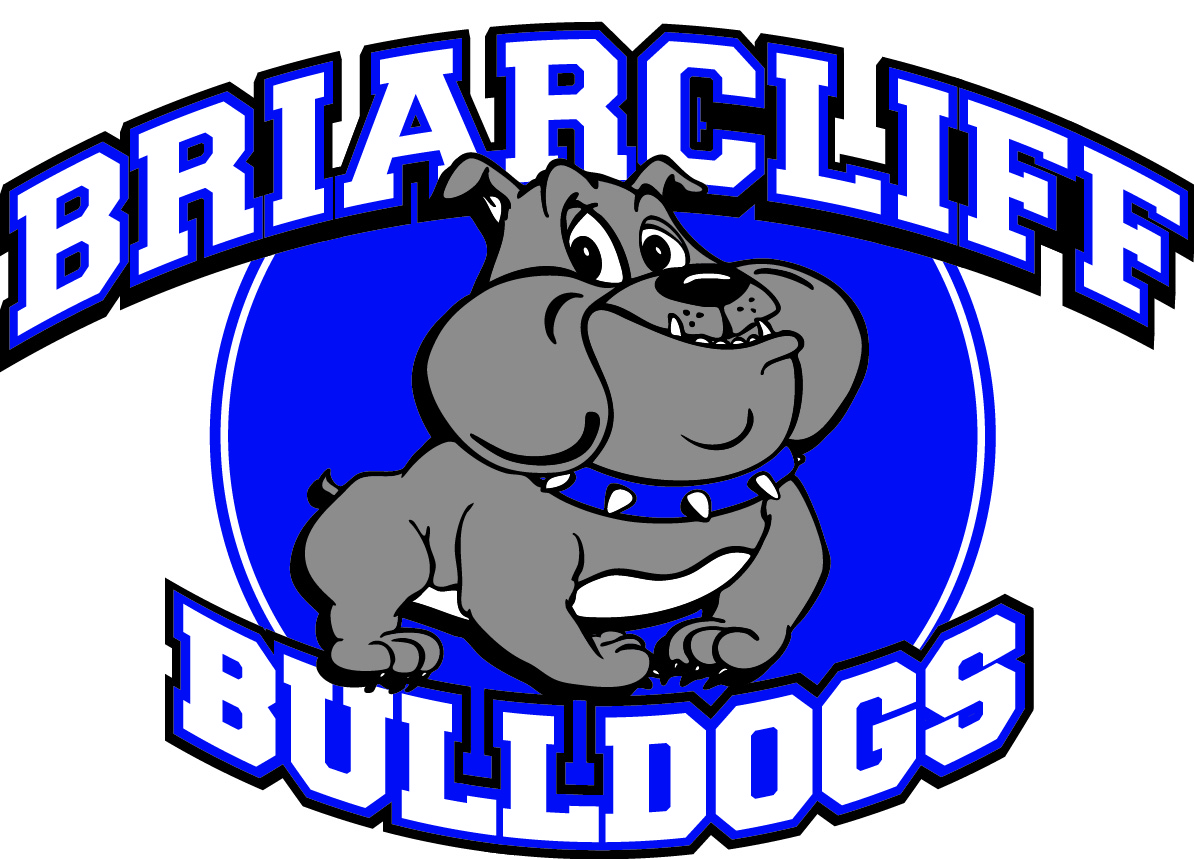 We at Briarcliff Elementary believe that it is important for both the parents and the school community to work together to ensure student success.  In order to support this valuable home-school collaboration, we will:Hold an annual public meeting in September when we share:An overview of the Title I Intervention ProgramA description of student, parent, and teacher responsibilities Ask for parent comments on policy and make any necessary changes to policyOffer a flexible number of parent meetings throughout the year and:Provide childcare when neededExplore various groupings for meetings (by grade level, English and non-English speakers, etc.)Provide translatorsProvide a process for parent input in planning and review of programs and policy by:Conducting an annual parent surveyForming a Parent Advisory GroupEncouraging parent membership on School Improvement committees (Reading, Math, Parental Involvement)Provide a time for parents to discuss current questions and concerns regarding readingProvide parents with information in a timely manner by:Notifying parents at least 2 weeks in advance of meetings, and using multiple means of contact (calendar, note, phone)Communicating with parents about their child’s progress as the need arisesProvide opportunities for parents to participate by:Providinging resources for parent check-out from the Media Center related to parenting issuesInviting parents to visit Intervention classrooms Encouraging parents to volunteer in classroomsInviting parent volunteers to attend District Title I meetings and then share ideas with parents at BriarcliffDescribe reading strategies used in our reading intervention program through:Reading Connections available monthly on Briarcliff’s Intervention websiteCollaborative parent conferences